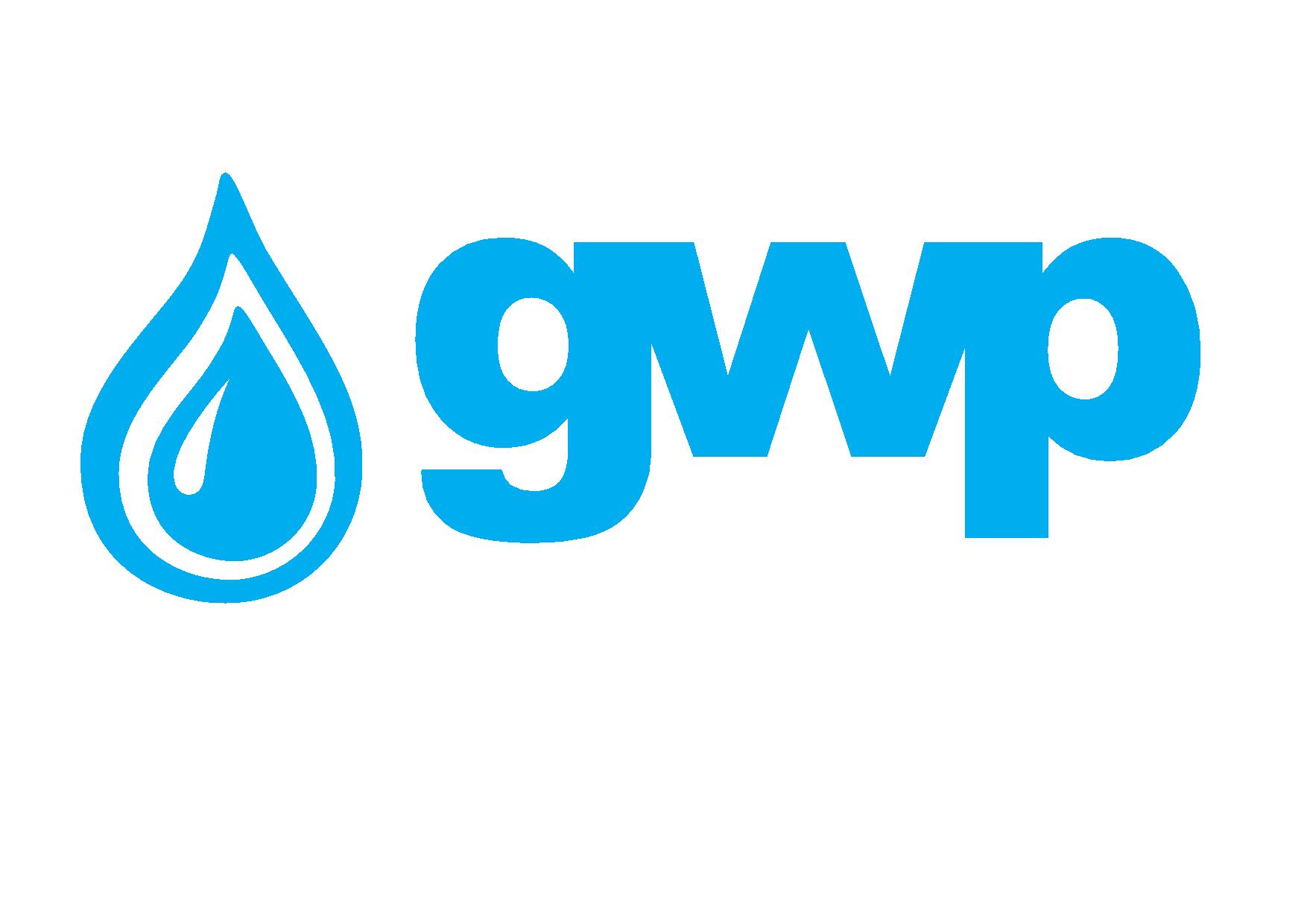 ელექტრონული ტენდერის დოკუმენტაციატრანსფორმატორის სარემონტო სამუშაოების შესყიდვის1.1 შესყიდვის ობიექტის დასახელებაშპს „ჯორჯიან უოთერ ენდ ფაუერი“ (GWP) აცხადებს ელექტრონულ ტენდერს ტრანსფორმატორების სარემონტო სამუშაოების შესყიდვაზე.1.2 მომსახურების/სამუშაოს აღწერა (ტექნიკური დავალება), შესყიდვის ობიექტის რაოდენობა/მოცულობატრანსფორმატორის სარემონტო სამუშაოები დანართი N2-ში მოცემული ტექნიკური მოთხოვნების შესაბამისად უნდა განხორციელდეს.ტექნიკური დავალებატრანსფორმატორის სარემონტო სამუშაოების ტექნიკური დავალებაშესასყიდი სამუშაოები შედგება ქვემოთ მითითებული დავალებებისგან:1.	ტრანსფორმატორიდან ზეთის ჩამოსხმა2	რაფინირებული ზეთის ტრანსფორმატორში ჩასხმა3	ტრანსფორმატორის დაშლა კრიშის მოხსნა4	ტრანსფორმატორის აწყობა კრიშის დაგება5	ტრანსფორმატორის გულანის ამოღება6	ტრანსფორმატორის გულანის გარეცხვა7	ტრანსფორმატორის გულანის გაშრობა8	მაღალი ძაბვის ამომყავნის შეცვლა ახლით9	დაბალი ძაბვის ამომყავნის შეცვლა ახლით10	მაღალი ძაბვის იზოლატორის შეცვლა11	დაბალი ძაბვის იზოლატორის შეცვლა12	ტრანსფორმატორის ბაკის გარეცხვა13	ტრანსფორმატორის ბაკის შეღებვა14	მაღალი ძაბვის რეგულატორის შეცვლა15	რეზინის საფენების შეცვლა16	მაღალი ძაბვის გრაგნილის შეცვლა (ახლის დახვევა)17	ტრანსფორმატორის ზეთის შეცვლა (ახლით)18	სატრანსფორმატორო ზეთის დამატება მეორადი19	ტრანსფორმატორის მონტაჟი და დემონტაჟი20	ტრანსფორმატორის ლაბორატორიული შემოწმება (ომური წინააღმდეგობა იზოლაცია კოეფიციენტი) გარემონტებამდე21	ტრანსფორმატორის ლაბორატორიული შემოწმება (ომური წინააღმდეგობა იზოლაცია კოეფიციენტი) გარემონტების შემდეგ22	სატრანსფორმატორო ზეთის გაწმენდა ქიმიური მინარევებიდან (მჟავური და ნახშირის მინარევებიდან)23	ზეთის ქიმიური ანალიზი (მჟავური რიცხვები, წყალში ხსნადი მჟავები და გამრღვევი ძაბვა) გარემონტამდე24	ზეთის ქიმიური ანალიზი (მჟავური რიცხვები, წყალში ხსნადი მჟავები და გამრღვევი ძაბვა) გარემონტების შემდეგ25	ტრანსფორმატორის ტრანსპორტირება წაღება-წამოღება26	რემონტის პერიოდში ალტერნატიული ტრანსფორმატორის დამონტაჟება27	სატრანსფორმატორო ზეთის ანალიზი შეკეთებამდე28	ტრანსფორმატორზე კაბელების (სალტეების) და დამიწების კონტურის ჩახსნა, გამოღება და დატვირთვა ავტომანქანაზე29	ტრანსფორმატორის ტრანსპორტირება სარემონტო უბნამდე30	ტრანსფორმატორის ტრანსპორტირება სარეკონტო უბნიდან დაყენების ადგილამდე31	ტრანსფორმატორის გამაფართოვებლის მოხსნა, საბურავის გათავისუფლება, იზოლატორების მოხსნა32	ტრანსფორმატორიდან აქტიური ნაწილის ამოღება და გარეცხვა33	ტრანსფორმატორის ავზის გაწმენდა-გარეცხვა ცხელი ზეთით34	ტრანსფორმატორის გამაფართოვებლის გაწმენდა-გარეცხვა ცხელი ზეთით35	მაგნიტოგამტარის ზედა უღელის დაშლა36	დაზიანებული გრგნილის ამოღება, ახალი გრაგნილის დახვევა, დაჩადგმა, გამომყვანების შედუღება 1 გრაგნილის შემთხვევაში 2 გრაგნილის შემთხვევაში 3 გრაგნილისშემთხხვევაში37	მაგნიტოგამტარის ზედა უღელის აწყობა38	აქტიური ნაწილის შრობა39	მაგნიტოგამტარის და გრგნილების დაწნეხვა ნორმის ფარგლებში ფიქსარების გადაჟერით40	ტრანსფორმატორში აქტიური ნაწილის ჩადგმა, პერიმეტრის ზეთმედეგი საფენის შეცვლა, სახურავის დაყენება და ჭანჭიკების გადაჭერა პერიმეტრზე, გამაფართოვებლის მონტაჟი41	ყელა ზეთმედეგი საფენების და დაზიანებული იზოლიატორის შეცვლით42	სატრანსფორმატორო ზეთის დეგაზაცია, შრობა, მექანიკური მინარევებისგან გაწმენდა და ტრანსფორმატორში ჩასხმა43	სატრანსფორმატორო ზეთის ანალიზი შეკეთების შემდეგ 44	ტრანსფორმატორის შეღებვა45	ელექტროენერგიის დროებითი კვებისთვის დამონტაჟებული შემსრულებლის კუთვნილი ტრანსფორმატორის დღიური საფასურიგანსაკუთრებული მოთხოვნები:-ტენდერში მონაწილე კომპანიის უნდა გააჩნდეს შესაბამისი აკრედიტაციის სერთიფიკატი, ტრანსფორმატორების ტესტირების განხორიცელების შესაძლებლობაზე;-დამატებითი მოთხოვნის გათვალისწინებით, დამკვეთის წარმომადგენელი უფლებამოსილია დაესწროს ტრანსფორმატორის რემონტის პროცესს. თუ ტრნასფორმატორის რემონტის (გახსნის) პროცესში გამოვლინდა რაიმე სახის მძიმე დაზიანება, კომპანიის თანამშრომლის მითითების შემდგომ კონტრაქტორმა უნდა შეწყვიტოს მუშაობა და შესაბამისად კონტრაქტორს უნდა აუნაზღაურდეს მხოლოდ ფაქტობრივად შესრულებული სამუშაოს ღირებულება.- ტენდერში მონაწილე პრეტენდენტმა უნდა შემოგვთავაზოს გარანტია გაწეულ მომსახურებაზე მინიმუმ 1 წელი.1.3 განფასება პრეტენდენტმა უნდა წარმოადგინოს განფასება დანართი N1-ში მოცემული ფასებით ცხრილის შესაბამისად.1.4 მომსახურების/სამუშაოს შესრულების (ხელშეკრულების) ვადამომსახურების ხელშეკრულების ვადა განისაზღვრება გამარჯვებული პრეტენდენტის მიერ წარდგენილი გეგმა გრაფიკის შესაბამისად. პრეტენდენტებმა უნდა წარმოადგინონ შესასყიდი მომსახურების  გეგმა-გრაფიკი განფასებასთან ერთად. კონკრეტული ვადების დადგენა განხორციელდება დამკვეთისა და შემსრულებელს შორის დამატებითი შეთანხმების საფუძველზე.1.5 სამუშაოს შესრულების ფორმა და ადგილისამუშაოების შესრულება უნდა განხორციელდეს ადგილზე დამკვეთთან შეთანხმებით. 1.6 მოთხოვნა პრეტენდენტის გამოცდილების შესახებპრეტენდენტს უნდა გააჩნდეს შესყიდვის ობიექტით განსაზღვრული ანალოგიური მომსახურების გაწევის გამოცდილება, რაზედაც უნდა წარმოადგინოს შესაბამისი დამადასტურებელი დოკუმენტები:ხელშეკრულებ(ებ)ა და ამავე ხელშეკრულებ(ებ)ის მიღება-ჩაბარების დამადასტურებელი დოკუმენტ(ებ)ი ან/და აღნიშნული დოკუმენტაციის შესახებ მითითება სახელმწიფო შესყიდვების სააგენტოს ერთიანი ელექტრონული სისტემის შესაბამის შესყიდვის ნომრებზე (მაგ: NAT/CMR/SPA და ა.შ).1.7 ანგარიშსწორების პირობები	ანგარიშსწორება მოხდება კონსიგნაციის წესით, უნაღდო ანგარიშსწორებით მიღება-ჩაბარების აქტის გაფორმებიდან  და მომსახურების ინვოისის წარმოდგენიდან 30 (ოცდაათი) კალენდარული დღის განმავლობაში.1.8 პრეტენდენტის მიერ ელექტრონულ ტენდერში ასატვირთი/წარმოსადგენი მონაცემები:1.ფასების ცხრილი განსაკუთრებული მოთხოვნების გათვალისწინებით (პუნქტი 1.2 და 1.3);2. სამუშაოების შესრულების გეგმა-გრაფიკი2. გამოცდილების დამადასტურებელი დოკუმენტები 1.6 პუნქტის შესაბამისად; სასურველია პრეტენდენტს გააჩნდეს მინიმუმ სამი მსგავსი სამუშაოს შესრულების გამოცდილება, რომლის შესახებ იფნორმაცია დეტალურად უნდა იქნას წარდგენილი ( დამკვეთი, შესასრულებელი სამუშაოს ჯამური ღირებულება, შესრულების პერიოდი და ვადა და სხვ.)3. აკრედიტაციის ერთიანი ეროვნული ცენტრის მიერ გაცემული სერთიფიკატი ტრანსფორმატორების ტესტირების განხორიცელების შესაძლებლობაზე, რომლის მოქმედების ვადაც უნდა იყოს არანაკლებ ერთი წელი. 4. თანხმობა წინამდებარე სატენდერო პირობებზე, რის დასტურადაც წარმოდგენილ უნდა იქნას ხელმოწერილი სატენდერო განაცხადი5. ამონაწერი მეწარმეთა და არასამეწარმეო (არაკომერციული) იურიდიული პირების რეესტრიდან, რომელიც გაცემული უნდა იყოს წინამდებარე ელექტრონული ტენდერის გამოცხადების თარიღის შემდეგ;6. შესასრულებელი სამუშაოების მეთოდოლოგია, რომელშიც სხვა რელევანტურ ინფორმაციასთან ერთად მოცემული უნდა იყოს სამუშაოების შესრულებისათვის საჭირო ყველა მოწყობილობა და ხელსაწყოს შესახებ დეტალური ინფორმაცია (ინფორმაცია ტექნიკური/საწარმო ბაზის შესახებ). 6. მაკომპლექტირებელი მასალის ტექნიკური მონაცემები და მწარმოებლის ინფორმაცია.შენიშვნა:
1) ელექტრონულ ტენდერში ატვირთული პრეტენდენტის მიერ შექმნილი ყველა დოკუმენტი ან/და ინფორმაცია ხელმოწერილი უნდა იყოს უფლებამოსილი პირის მიერ (საჭიროების შემთხვევაში ატვირთული უნდა იქნეს მინდობილობა);
2) პრეტენდენტის მიერ შექმნილი ყველა დოკუმენტი ან/და ინფორმაცია სასურველია დადასტურებულ იქნას უფლებამოსილი პირის ელექტრონული ხელმოწერით ან კომპანიის ელექტრონული შტამპით.1.9 ხელშეკრულების გაფორმება1) გამარჯვებულ კომპანიასა და შპს „ჯორჯიან უოთერ ენდ ფაუერს“ (GWP),  შორის გაფორმდება მომსახურების შესყიდვის ხელშეკრულებებები ინდივიდუალურად, წინამდებარე საკონკურსო დოკუმენტაციით განსაზღვრული პირობების შესაბამისად. 2) შემსყიდველი უფლებას იტოვებს გააფორმოს ხელშეკრულება ერთ ან რამოდენიმე კომპანიასთან.1.10 სხვა მოთხოვნა1.10.1 წინადადების წარდგენის მომენტისთვის პრეტენდენტი არ უნდა იყოს: გაკოტრების პროცესში;ლიკვიდაციის პროცესში;საქმიანობის დროებით შეჩერების მდგომარეობაში.ფასების წარმოდგენა დასაშვებია მხოლოდ საქართველოს ეროვნულ ვალუტაში (ლარი). ფასები უნდა მოიცავდეს ამ ტენდერით გათვალისწინებულ ყველა ხარჯსა და კანონით გათვალისწინებულ გადასახადებს.პრეტენდენტის მიერ წარმოდგენილი წინადადება ძალაში უნდა იყოს წინადადებების მიღების თარიღიდან 30 (ოცდაათი) კალენდარული დღის განმავლობაში.შემსყიდველი უფლებას იტოვებს თვითონ განსაზღვროს ტენდერის დასრულების ვადა, შეცვალოს ტენდერის პირობები, რასაც დროულად აცნობებს ტენდერის მონაწილეებს, ან შეწყვიტოს ტენდერი მისი მიმდინარეობის ნებმისმიერ ეტაპზე.შემსყიდველი გამარჯვებულ კომპანიას გამოავლენს სატენდერო კომისიაზე და გადაწყვეტილებას აცნობებს ყველა მონაწილე კომპანიას. შემსყიდველი არ არის ვალდებული მონაწილე კომპანიას მისცეს სიტყვიერი ან წერილობით ახსნა-განმარტება კონსკურსთან დაკავშირებულ ნებისმიერ გადაწყვეტილებაზე.შემსყიდველი იტოვებს უფლებას გადაამოწმოს პრეტენდენტებისგან მიღებული ნებისმიერი სახის ინფორმაცია, ასევე მოიძიოს ინფორმაცია პრეტენდენტი კომპანიის ან მისი საქმიანობის შესახებ. იმ შემთხვევაში, თუ დადასტურდება, რომ პრეტენდენტის მხრიდან მოწოდებული ინფორმაცია არ შეესაბამება სინამდვილეს ან გაყალბებულია, პრეტენდენტი იქნება დისკვალიფიცირებული.გთხოვთ გაითვალისწინოთ, რომ შემსყიდველი არ მიიღებს არავითარ ზეპირ შეკითხვას დამატებითი ინფორმაციის მისაღებად. გამონაკლისის სახით მიიღება შეკითხვები ტელეფონით.შენიშვნა: ნებისმიერი სხვა ინფორმაცია, მოპოვებული სხვა გზით არ იქნება ოფიციალური და არ წარმოშობს არავითარ ვალდებულებას შემსყიდველის მხრიდან. ინფორმაცია ელექტრონულ ტენდერში მონაწილეთათვისნებისმიერი შეკითხვა ტენდერის მიმდინარეობის პროცესში უნდა იყოს წერილობითი და გამოყენებულ უნდა იქნას tenders.ge-ს პორტალის ონლაინ კითხვა-პასუხის რეჟიმი;ელექტრონულ ტენდერში მონაწილეობის მისაღებად კომპანია უნდა იყოს რეგისტრირებული ვებ-გვერდზე www.tenders.getenders.ge-ზე ელექტრონული ტენდერში მონაწილეობის ინსტრუქცია იხილეთ დანართი N4-ში.საკონტაქტო ინფორმაცია:შესყიდვების წარმომადგენელისაკონტაქტო პირი: ნიკა ცუცქირიძემის.: ქ. თბილისი, კოსტავას I შესახვევი, 33ელ. ფოსტა: ntsutskiridze@gwp.ge ტელ.: +995 322 931111 (1148); 574 10 62 63საკონტაქტო პირი: მაგდა ლომთათიძემის.: ქ. თბილისი, კოსტავას I შესახვევი, 33ელ. ფოსტა: mlomtatidze@gwp.ge ტელ.: +995 322 931111 (1203); 595 22 66 94გავეცანი /მონაწილე კომპანიის უფლებამოსილი პირის ხელმოწერა/